社團法人伊甸基金會頒贈本校感謝狀活動照片（101.12.05.）社團法人伊甸基金會頒贈本校感謝狀活動照片（101.12.05.）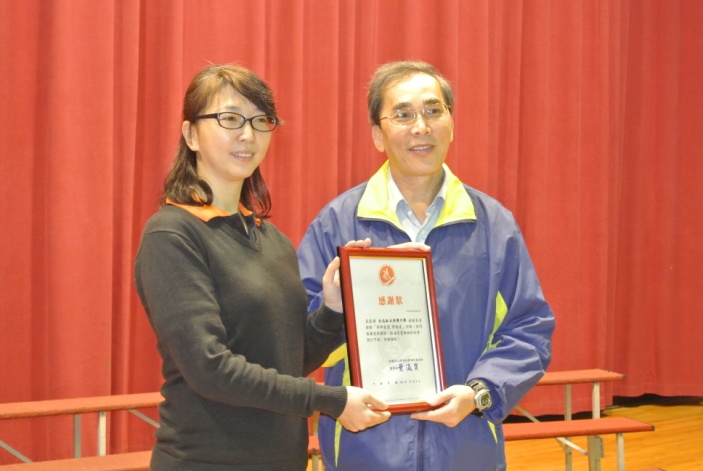 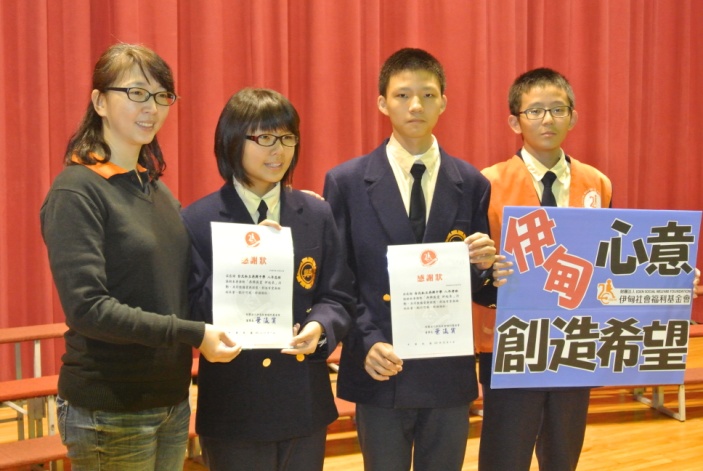 說明：說明：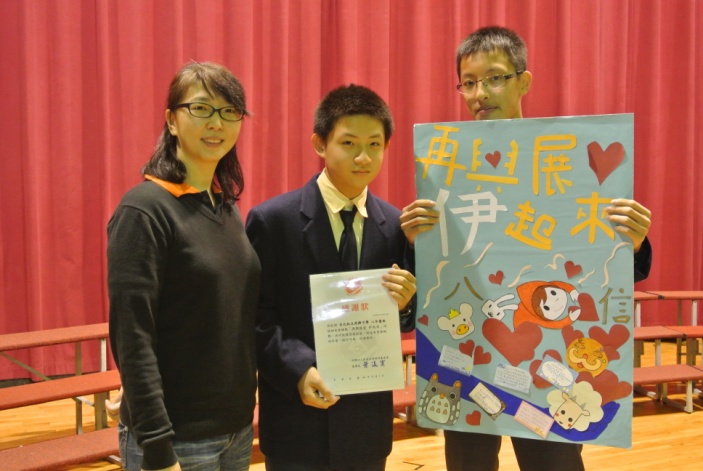 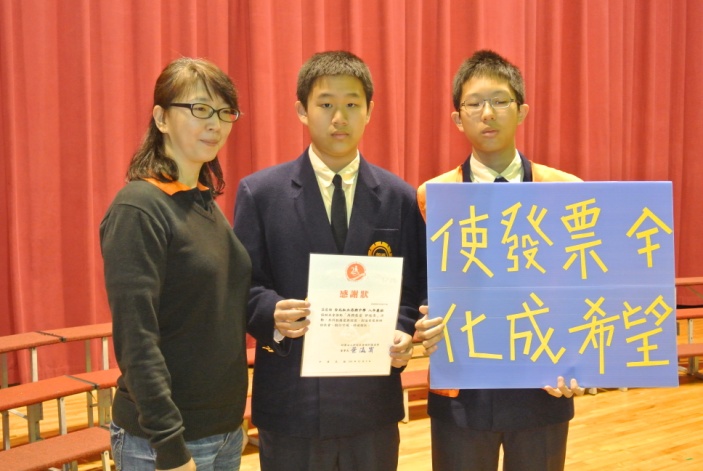 說明：說明：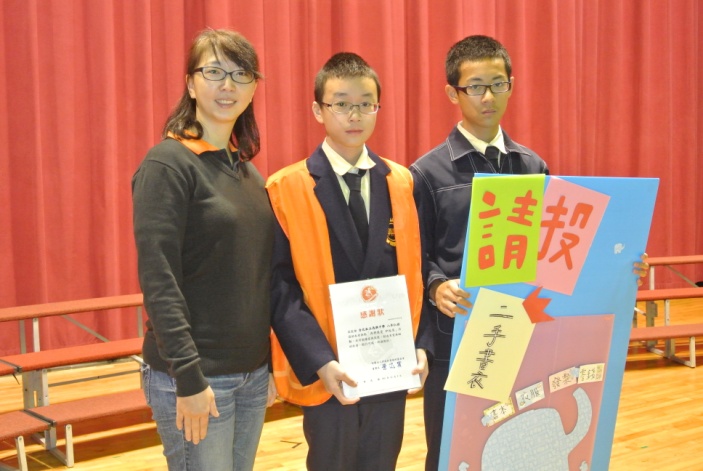 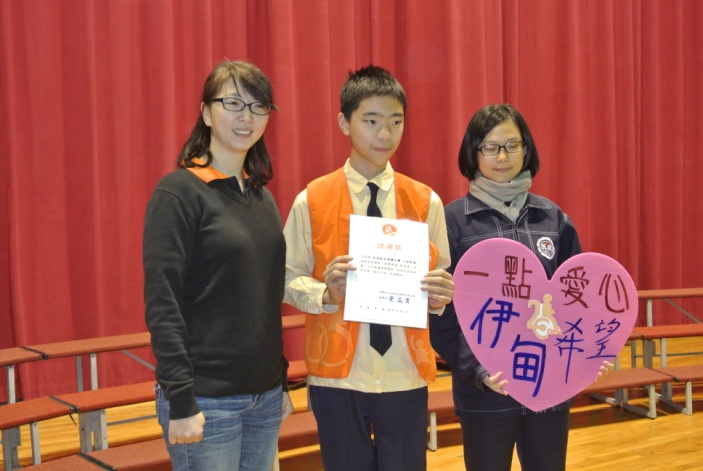 說明：說明：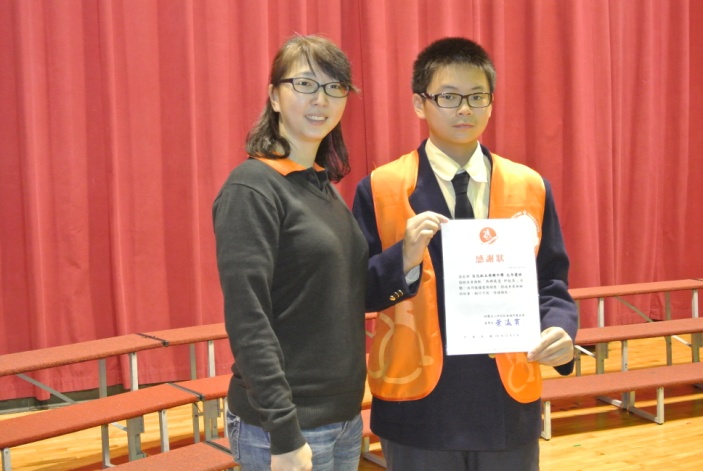 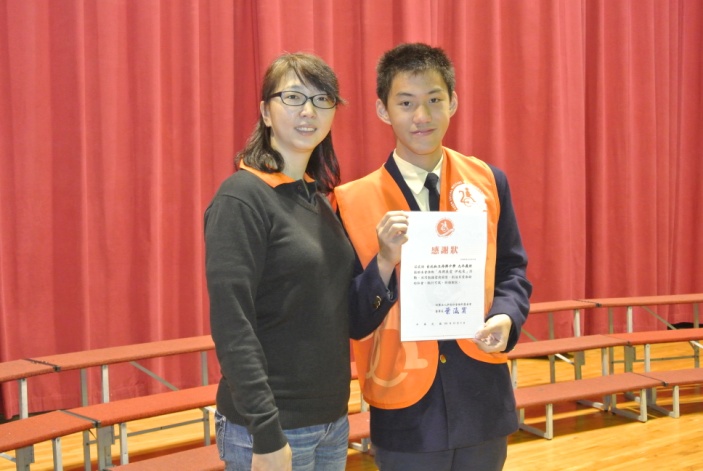 說明：說明：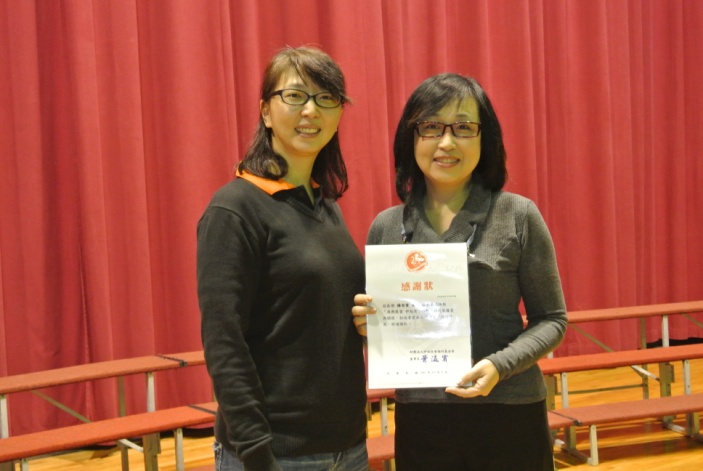 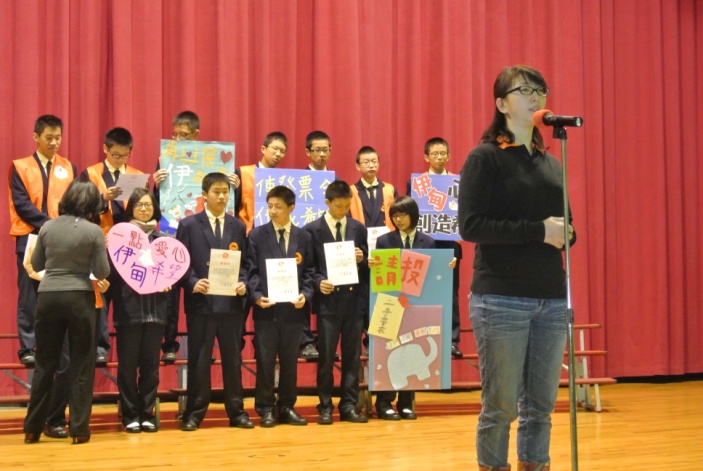 說明：說明：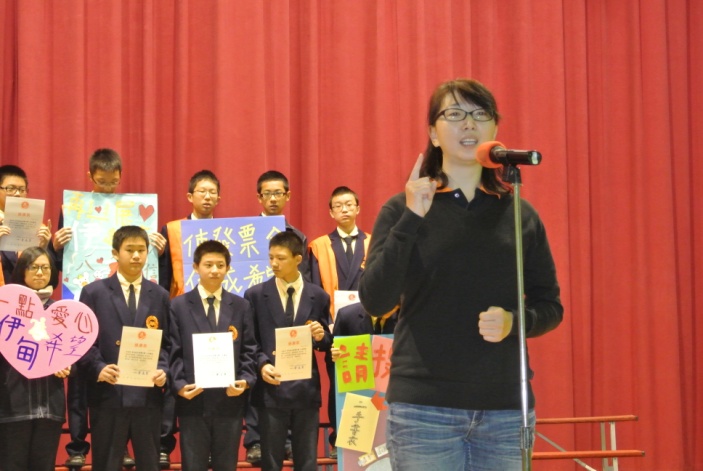 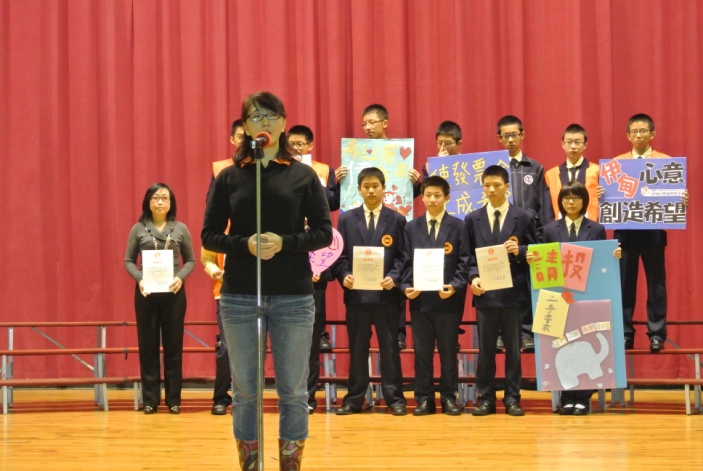 說明：說明：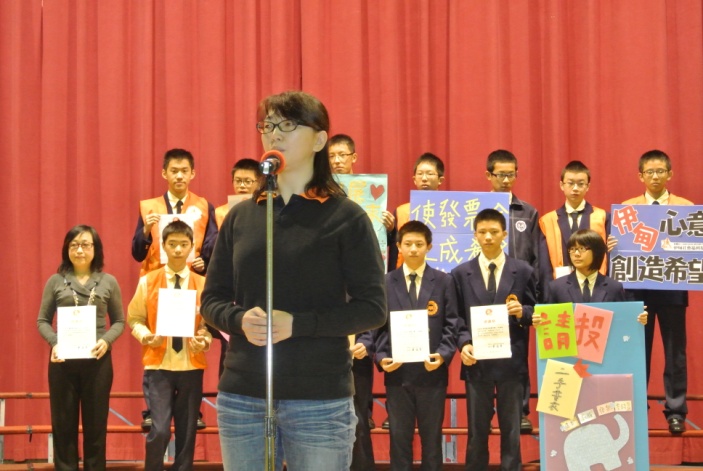 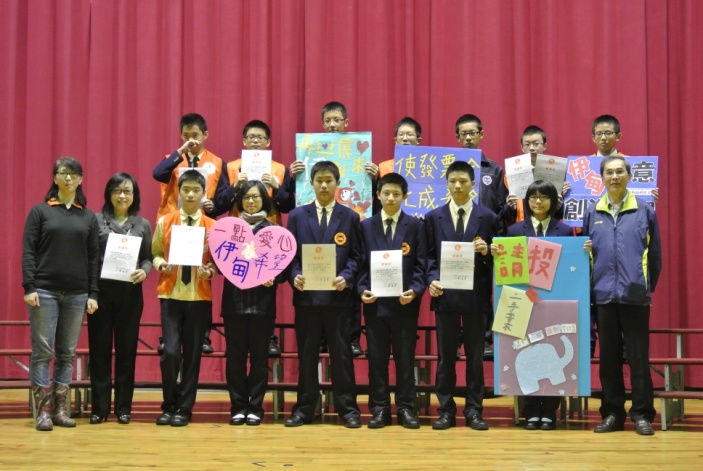 說明：說明：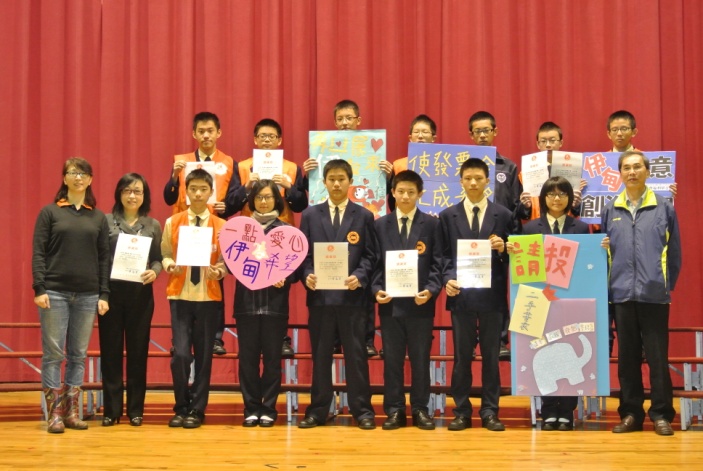 說明：說明：